УКРАЇНА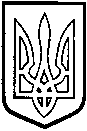 ТОМАШПІЛЬСЬКА РАЙОННА РАДАВ І Н Н И Ц Ь К О Ї  О Б Л А С Т ІРІШЕННЯ №651від 24 вересня 2014 року                                                        40 сесія 6 скликанняПро розвиток фізичної культури та спорту в районі, перспективи покращення матеріально-технічної бази районної дитячо-юнацької спортивної школиВідповідно до пункту 16 частини 1 статті 43 Закону України «Про місцеве самоврядування в Україні», заслухавши доповідь про розвиток фізичної культури та спорту в районі, перспективи покращення матеріально-технічної бази районної дитячо-юнацької спортивної школи, враховуючи висновки постійної комісії районної ради з питань освіти, культури, спорту, туризму, духовного відродження, роботи з молоддю, районна рада ВИРІШИЛА:1. Роботу щодо розвитку фізичної культури та спорту в районі, покращення матеріально-технічної бази районної дитячо-юнацької спортивної школи, вважати задовільною. 2. Рекомендувати відділу з питань фізичної культури та спорту райдержадміністрації постійно вживати заходи щодо: - подальшого залучення різних груп населення до регулярних занять фізичною культурою та спортом, зміцнення матеріальної бази спортивних закладів та об’єктів;- забезпечення удосконалення системи учбово-тренувального процесу районної дитячо-юнацької спортивної школи;- належної підготовки та участі районних команд в змаганнях вищого рівня;- сприяння розвитку масової фізичної культури та спорту;- впровадження передового досвіду спортивної роботи в територіальних громадах навчальних закладах підприємствах, установах, організаціях;- залучення коштів різних джерел фінансування на ремонтні роботи спортивної бази районної дитячо-юнацької спортивної школи;- створення умов для фізичної та військово-патріотичної підготовки призовної молоді;- здійснення постійного моніторингу матеріально-технічного забезпечення спортивним інвентарем та обладнанням навчальних закладів.3. Рекомендувати селищним та сільським головам спільно з дирекціями навчальних закладів відповідних територій:- забезпечити утримання в належному стані спортивних споруд та майданчиків;- організувати систематичне проведення фізкультурно-оздоровчих та спортивно-масових заходів.4. Контроль за виконанням даного рішення покласти на постійну комісію районної ради з питань освіти, культури, спорту, туризму, духовного відродження, роботи з молоддю (Подкопаєва Н.Д.).Голова районної ради 					Л.Нароган